Jadłospis 9 – 13 sierpieńDataRodzaj posiłkuMenuMenuMenu09.08PoniedziałekśniadanieChleb graham z serkiem almette ze szczypiorkiem, herbata ziołowaAlergeny: mleko i jego pochodne, gluten,Chleb graham z serkiem almette ze szczypiorkiem, herbata ziołowaAlergeny: mleko i jego pochodne, gluten,Chleb graham z serkiem almette ze szczypiorkiem, herbata ziołowaAlergeny: mleko i jego pochodne, gluten,09.08PoniedziałekII śniadanieSok marchew- jabłko-banan, ciasteczka owsiane Sok marchew- jabłko-banan, ciasteczka owsiane Sok marchew- jabłko-banan, ciasteczka owsiane 09.08PoniedziałekobiadZupa:Krem z cukiniiz groszkiem ptysiowymKrem z cukiniiz groszkiem ptysiowym09.08PoniedziałekobiadII danie:Leczo z cukinia, papryką, kiełbasą, pieczywoLeczo z cukinia, papryką, kiełbasą, pieczywo09.08PoniedziałekobiadAlergeny:  zupa – seler, gluten, jajo; II danie: gluten,zupa – seler, gluten, jajo; II danie: gluten,09.08PoniedziałekpodwieczorekBułka maślana, kawa zbożowa/ herbata owocowa Alergeny: glutenBułka maślana, kawa zbożowa/ herbata owocowa Alergeny: glutenBułka maślana, kawa zbożowa/ herbata owocowa Alergeny: gluten10.08WtorekśniadanieBułka pszenna z masłem, szynka, sałatą zieloną,  herbata z miętąAlergeny: glutenBułka pszenna z masłem, szynka, sałatą zieloną,  herbata z miętąAlergeny: glutenBułka pszenna z masłem, szynka, sałatą zieloną,  herbata z miętąAlergeny: gluten10.08WtorekII śniadanieMix owocówMix owocówMix owoców10.08WtorekobiadZupa:Zupa:Gulaszowa z ziemniaczkami10.08WtorekobiadII danie:II danie:Pierogi z jagodami i jogurtem(4 szt.)10.08WtorekobiadAlergeny: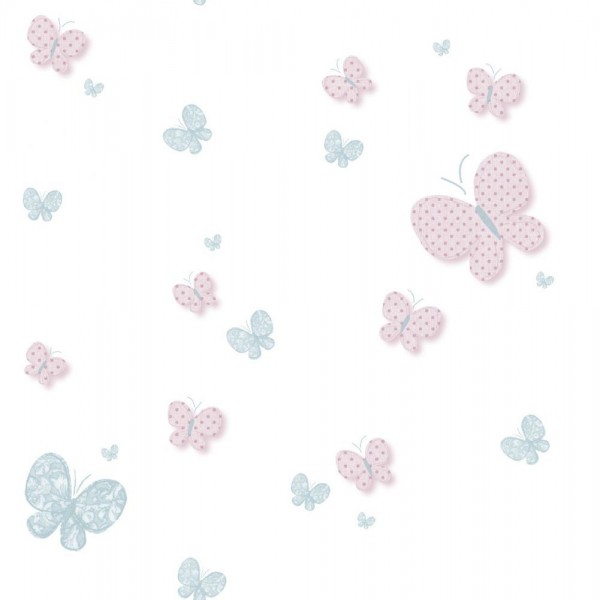 Alergeny:zupa – seler, gluten, mleko i jego pochodne; II danie: gluten10.08WtorekpodwieczorekBułeczka z twarożkiem ze szczypiorkiem(Alergeny: mleko i jego pochodne, gluten, jajo)Bułeczka z twarożkiem ze szczypiorkiem(Alergeny: mleko i jego pochodne, gluten, jajo)Bułeczka z twarożkiem ze szczypiorkiem(Alergeny: mleko i jego pochodne, gluten, jajo)11.08ŚrodaśniadanieChleb ze słonecznikiem, pasztet, ogórek kiszony, herbata malinowaAlergeny: mleko i jego pochodne, gluten,Chleb ze słonecznikiem, pasztet, ogórek kiszony, herbata malinowaAlergeny: mleko i jego pochodne, gluten,Chleb ze słonecznikiem, pasztet, ogórek kiszony, herbata malinowaAlergeny: mleko i jego pochodne, gluten,11.08ŚrodaII śniadanieMix owocówMix owocówMix owoców11.08ŚrodaobiadZupa:Zupa:Ogórkowaz ziemniaczkami11.08ŚrodaobiadII danie:II danie:Schab w sosie serowym z kaszą gryczaną, surówka z białej kapusty11.08ŚrodaobiadAlergeny:  Alergeny:  zupa – seler, mleko i jego pochodne; II danie:jajo, gluten, mleko i jego pochodne11.08ŚrodapodwieczorekCiasto marchewkowe(Alergeny: mleko i jego pochodne, gluten, jajo)Ciasto marchewkowe(Alergeny: mleko i jego pochodne, gluten, jajo)Ciasto marchewkowe(Alergeny: mleko i jego pochodne, gluten, jajo)12.08CzwartekśniadanieChałka z masłem, kakao Alergeny: mleko i jego pochodne, gluten, jajoChałka z masłem, kakao Alergeny: mleko i jego pochodne, gluten, jajoChałka z masłem, kakao Alergeny: mleko i jego pochodne, gluten, jajo12.08CzwartekII śniadanieMix owocówMix owocówMix owoców12.08CzwartekobiadZupa:Zupa:Krem marchewkowo-dyniowy z grzankami12.08CzwartekobiadII danie: II danie: Kotlecik mielony, ziemniaki, surówka z marchewki z jabłkiem12.08CzwartekobiadAlergeny:Alergeny:zupa – seler, jajo, gluten; II danie: gluten, jajo, mleko i jego pochodne,12.08CzwartekpodwieczorekGalaretka z owocami, herbata z miętąGalaretka z owocami, herbata z miętąGalaretka z owocami, herbata z miętą13.08Piątek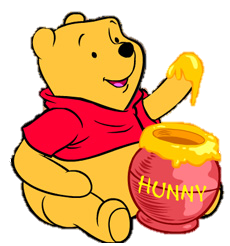 śniadaniePłatki kukurydziane z mlekiem, Alergeny: mleko , Płatki kukurydziane z mlekiem, Alergeny: mleko , Płatki kukurydziane z mlekiem, Alergeny: mleko , 13.08PiątekII śniadanieMix owocówMix owocówMix owoców13.08PiątekobiadZupa:Zupa:Krem z pomidorów i ciecierzycy z tużem13.08PiątekobiadII danie:II danie:\Paluszki rybne z fileta, ziemniaki, sałatka z ogórka kiszonego, pomidora i cebuli 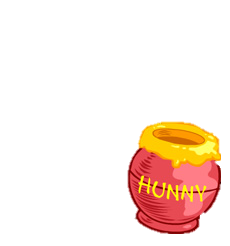 13.08PiątekobiadAlergeny:  Alergeny:  zupa – seler, mleko i jego pochodne; II danie: ryba, jajo, gluten13.08PiątekpodwieczorekRogalik z dżemem truskawkowym Alergeny: mleko i jego pochodne, gluten, Rogalik z dżemem truskawkowym Alergeny: mleko i jego pochodne, gluten, Rogalik z dżemem truskawkowym Alergeny: mleko i jego pochodne, gluten, 